АДМИНИСТРАЦИЯ г. АЗОВА РОСТОВСКОЙ ОБЛАСТИМУНИЦИПАЛЬНОЕ БЮДЖЕТНОЕ ОБЩЕОБРАЗОВАТЕЛЬНОЕ УЧРЕЖДЕНИЕ                        СРЕДНЯЯ ОБЩЕОБРАЗОВАТЕЛЬНАЯ ШКОЛА №3 г. АЗОВАПРИКАЗ17.01.2022                                                                                              № 7г. АзовО проведении итогового сочинения (изложения)2 февраля 2022 года и утверждении состава комиссии          В соответствии с Порядком проведения и проверки  итогового сочинения (изложения) в образовательных организациях на территории Ростовской области (приказ минобразования Ростовской области от 15.10.2019 №772), письмом Рособрнадзора от 26.10.2021 №04-416, приказом минобразования Ростовской области от 11.01.2022 №5 «Об организации и проведении итогового сочинения (изложения) на территории Ростовской области 02.02.2022», приказом Управления образования от 17.01.2022 №35 «О создании условий проведения итогового сочинения (изложения) на территории г. Азова 2 февраля 2022 года», в целях организованного проведения итогового сочинения (изложения), соблюдения необходимых санитарно-эпидемиологических мероприятий при проведении итогового сочинения (изложения) 02.02.2022ПРИКАЗЫВАЮ:Провести итоговое сочинение (изложение) 2 февраля 2022.Определить учебный кабинет №37 аудиторией проведения итогового сочинения (изложения) №1 на 2 февраля 2022.Ответственным за подготовку и проведение итогового сочинения (изложения) назначить заместителя директора по УВР Гордееву И.Н.Заместителю директора по УВР Гордеевой И.Н.:В день проведения итогового сочинения (изложения) обеспечить выполнение необходимых санитарно-эпидемиологических мероприятий в соответствии с постановлением Главного государственного санитарного врача Российской Федерации от 30.06.2020 №16 «Об утверждении санитарно-эпидемиологических правил СП 3.1/2.4. 3598-20 «Санитарно-эпидемиологические требования к устройству, содержанию и организации работы образовательных организаций и других объектов социальной инфраструктуры для детей и молодёжи в условиях распространения новой коронавирусной инфекции (COVID-19)».Обеспечить проведение и проверку выполненных работ в соответствии с Порядком проведения и проверки итогового сочинения (изложения) в образовательных организациях на территории Ростовской области; методическими рекомендациями по подготовке и проведению итогового сочинения (изложения) для образовательных организаций, реализующих образовательные программы среднего общего образования; рекомендациями по техническому обеспечению организации и проведения итогового сочинения (изложения); методическими рекомендациями для экспертов, участвующих в проверке итогового сочинения (изложения).Организовать в учреждении информирование обучающихся и их родителей (законных представителей) по вопросам организации и проведения итогового сочинения (изложения), в том числе на официальном сайте МБОУ СОШ №3 г. Азова.Подготовить аудиторию для проведения итогового сочинения (изложения), обеспечив ее необходимым оборудованием для организации видеонаблюдения во время проведения итогового сочинения (изложения).Не позднее чем за день до начала проведения итогового сочинения (изложения) провести проверку готовности образовательного учреждения к проведению итогового сочинения (изложения), в том числе проверку работоспособности технических средств в помещении руководителя, средств видеонаблюдения в учебном кабинете, заполнив акт проверки.Организовать проверку итоговых сочинений (изложений) экспертами МБОУ СОШ №3 г. Азова.Подготовить сопроводительные документы для проведения итогового сочинения (изложения) и обеспечить своевременную передачу материалов итогового сочинения (изложения) в Управление образования 2 февраля в течение двух часов после завершения копирования.Не позднее 03.02.2022 до 17:00 направить оригиналы бланков регистрации обучающихся в запечатанных конвертах с наклеенными заполненными сопроводительными бланками в Управление образования, с соблюдением режима информационной безопасности, актами приема-передачи (2 экз.).Обеспечить безопасное хранение копий бланков итогового сочинения (изложения) не менее месяца с момента проведения итогового сочинения (изложения) и хранение видеозаписей в МБОУ СОШ №3 г. Азова из аудитории ИС до сентября следующего года.Подготовить аналитическую информацию по результатам проведения итогового сочинения (изложения) и направить в Управление образования в течение двух дней после проведения итогового сочинения (изложения).Провести инструктаж с лицами, привлекаемыми к проведению итогового сочинения (изложения) не позднее чем за неделю и в день проведения итогового сочинения (изложения).Назначить комиссию по проведению итогового сочинения (изложения) в составе:- организаторов проведения итогового сочинения (изложения): Мисюра А.В., Косик Е.В.- дежурного, участвующего в организации итогового сочинения (изложения) вне учебного кабинета: Колмакова М.А.- технического специалиста, оказывающего информационно-техническую помощь: Садыменко А.Е.Назначить комиссию по проверке итогового сочинения (изложения) в составе: учителей русского языка и литературы Дичко И.В., Рябцовой И.Н.Комиссии по проверке итогового сочинения (изложения):Проверить выполненные работы в соответствии с методическими рекомендациями для экспертов, участвующих в проверке итогового сочинения (изложения) на 2021-2022 учебный год. Техническому специалисту Садыменко А.Е.:Обеспечить техническую поддержку проведения итогового сочинения (изложения) в соответствии с требованиями Технического регламента проведения итогового сочинения (изложения).Организовать в аудиториях проведения ИС видеонаблюдение в режиме оff-line.Обеспечить печать бланков итогового сочинения (изложения) и сопроводительных документов.Получить темы сочинений (тексты изложений) и обеспечить их информационную безопасность.Классному руководителю 11 «А» класса Овсянниковой И.Н.:Подготовить аудиторию для проведения итогового сочинения (изложения).Под подпись проинформировать участников итогового сочинения (изложения) и их родителей (законных представителей) о сроках проведения итогового сочинения (изложения), о месте и времени ознакомления с результатами итогового сочинения (изложения) – не более 2-х дней по завершении проверки; а также о результатах итогового сочинения (изложения), полученных обучающимися, о порядке проведения итогового сочинения (изложения), в том числе об основаниях для удаления с итогового сочинения (изложения), о ведении во время проведения итогового сочинения  (изложения) видеозаписи, об организации перепроверки отдельных сочинений 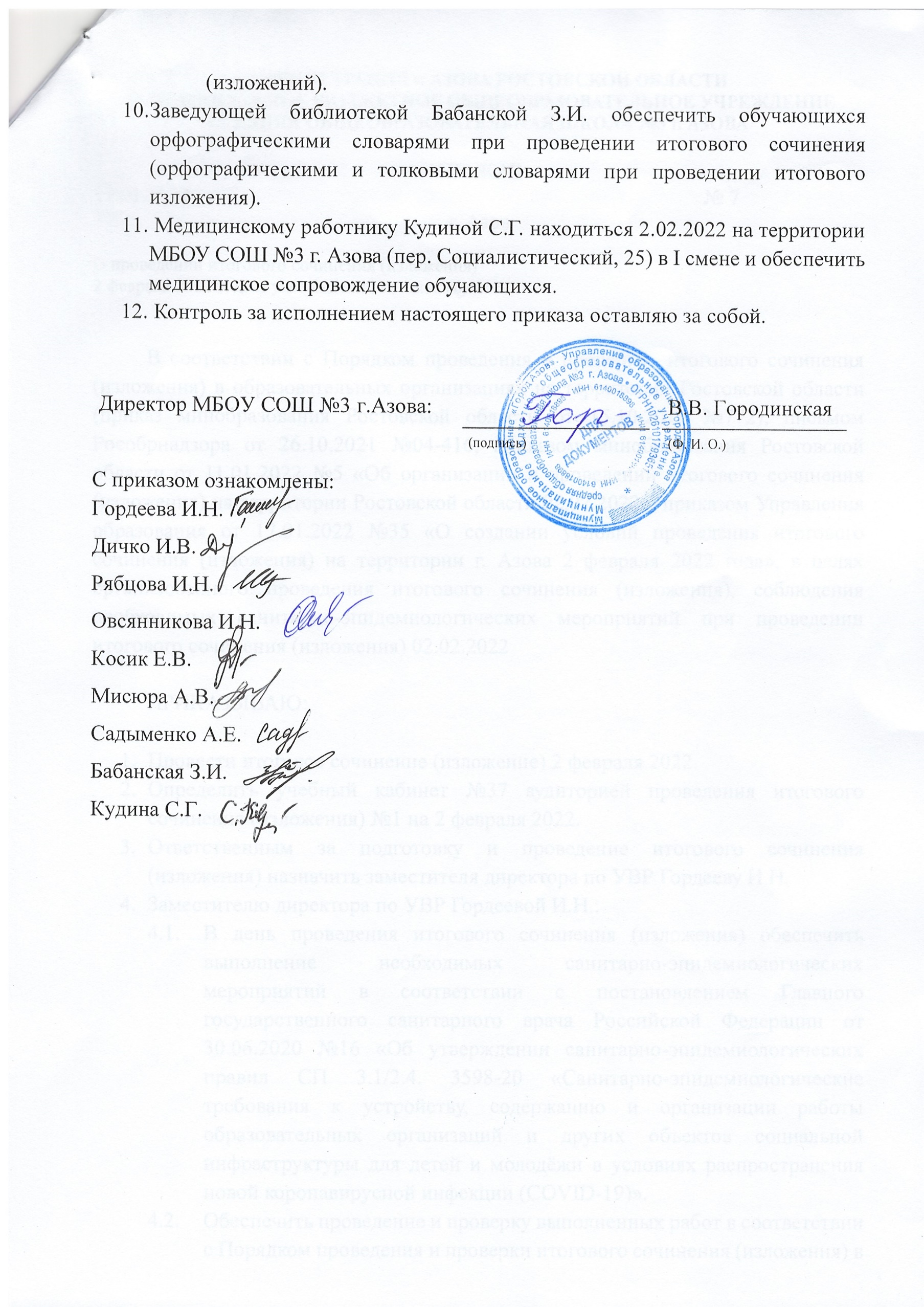 